РОССИЙСКАЯ ФЕДЕРАЦИЯКУРГАНСКАЯ ОБЛАСТЬКЕТОВСКАЯ РАЙОННАЯ ДУМАРЕШЕНИЕот «26»  февраля 2021г. № 34                 с. КетовоОб утверждении внесения изменений в Правила землепользования и застройки муниципального образованияЖелезнодорожного сельсовета Кетовского района Курганской областиВ соответствии с Градостроительным кодексом Российской Федерации, Федеральным законом от 6 октября 2003 г № 131-ФЗ «Об общих принципах организации местного самоуправления в Российской федерации», Протоколом публичных слушаний  № 305-1 от «1» февраля 2021 года, Заключением о результатах публичных слушаний от «3» февраля 2021 года по проекту внесения изменений в Правила землепользования и застройки Железнодорожного сельсовета Кетовского района Курганской области, Уставом муниципального образования «Кетовский район», Кетовская районная Дума РЕШИЛА:1. Утвердить внесение изменений в Правила землепользования и застройки муниципального образования Железнодорожного сельсовета Кетовского района Курганской области в составе следующих материалов:1.1. Проект внесения изменений в Правила землепользования и застройки муниципального образования Железнодорожного сельсовета Кетовского района Курганской области (Приложение №1);1.2. Карта градостроительного зонирования территории Железнодорожного сельсовета (Приложение №2).2. Настоящее решение разместить на официальном сайте Администрации Кетовского района в сети «Интернет».3. Настоящее решение подлежит официальному опубликованию в установленном порядке.4. Настоящее решение вступает в силу после его официального опубликования.5. Контроль за исполнением настоящего решения возложить на Первого заместителя Главы Кетовского района по строительству и ЖКХ. Глава Кетовского района							                  С.А. ДудинПредседатель Кетовской районной Думы                                                                                      Л.Н. Воинков исп. Родин М.А.(35231) 2-37-17                                                                                                                                 Приложение №1 к решению Кетовской районной Думыот «26» февраля 2021 г. № 34 «О внесении изменений в правила землепользования и застройки Железнодорожного сельсовета Кетовского района Курганской области»Администрация Кетовского районаПроект внесения изменений в правила землепользования и застройки Железнодорожного сельсовета Кетовского района Курганской областис. Кетово 2021ВведениеПроект внесения изменений в правила землепользования и застройки Железнодорожного сельсовета Кетовского района Курганской области (далее – Правил ПЗЗ) разработан Администрацией Кетовского района на основании: - положения п.3 части 1 статьи 8 Градостроительного кодекса РФ (ФЗ190 от 29.12.2004г.);- положения п.20 части 1 статьи 14 закона от 06.10.2003г. №131-ФЗ «Об общих принципах организации местного самоуправления в Российской Федерации»;- постановления Администрации Кетовского района № 1933 от 30 декабря  2020 г. « О подготовке проекта внесения изменений в Правила землепользования и застройки Железнодорожного сельсовета Кетовского района Курганской области».При разработке проекта учтены и использованы следующие законодательные нормативные документы:-	Градостроительный Кодекс Российской Федерации от 29.12.2004 года № 190-ФЗ (с изменениями и дополнениями);-	Земельный Кодекс Российской Федерации (Федеральный Закон от 25.10.2001 года № 136-ФЗ);- Федеральный закон от 24.07.2007 г. № 221-ФЗ «О государственном кадастре недвижимости»;-	СП42.13330.2011. Градостроительство. Планировка и застройка городских и сельских поселений;-	СанПиН 2.2.1/2.1.1.1200-03 Санитарно-защитные зоны и санитарная классификация предприятий, сооружений и иных объектов;- Региональные нормативы градостроительного проектирования Курганской области, утвержденные Постановлением правительства Курганской области от 30.03.2009 №178;Исходные данные, используемые для проекта: Правила землепользования и застройки Железнодорожного сельсовета размещенные на официальном сайте Администрации Кетовского района (адрес: http://ketovo45.ru/ekonomika_i_finansy/arhitektura_i_gradostroitelstvo/dokumenty_gp_i_pzz_stp_ngp_rayona/);Кадастровые планы территории.Обоснование изменений Правил землепользования и застройки Железнодорожного сельсовета Кетовского района Курганской области. Настоящий проект внесения изменений в правила землепользования и застройки предполагает внесение изменений в графическую части правил землепользования и застройки Железнодорожного сельсовета Кетовского района Курганской области (далее ПЗЗ), в связи с технической ошибкой в действующих документов ПЗЗ описанием зоны «СХН-1» в текстовой части регламентов.В соответствии с проектом:1. В графическую часть вносятся следующие изменения.1.1. Слова «СХН-1» заменить словами «СХ-7».Изменения вносятся в графическую часть правил землепользования и застройки Железнодорожного сельсовета, утвержденных решением Железнодорожной сельской Думы от 15.05.2014 года № 54, с учетом последующих изменений. Для удобства рассмотрения настоящего проекта изменений ниже приводятся фрагмент «Карта градостроительного зонирования территории Железнодорожного сельсовета» рис. 1-2 до и после внесения изменений. Рисунок 1. Фрагмент Утвержденной Карты градостроительного зонирования территории Железнодорожного сельсовета Кетовского района Курганской области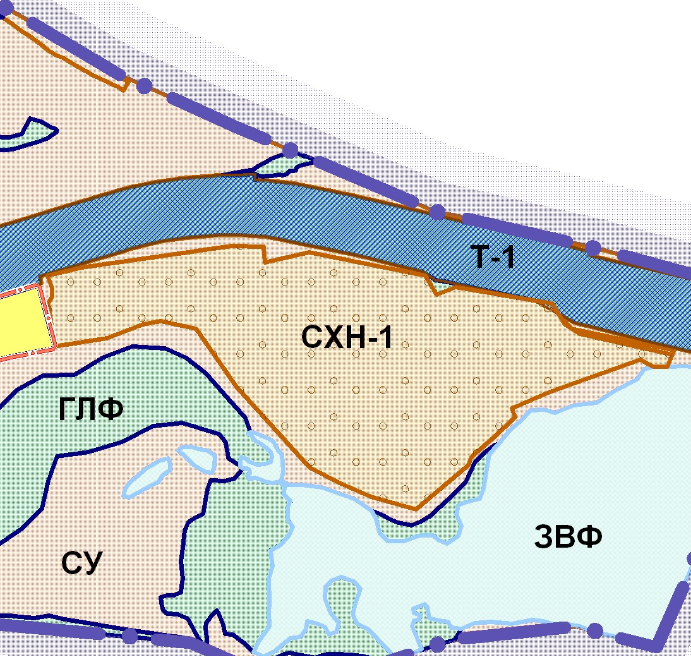 Рисунок 2. Фрагмент  Карты градостроительного зонирования территории Железнодорожного сельсовета Кетовского района Курганской области с предлагаемыми изменениями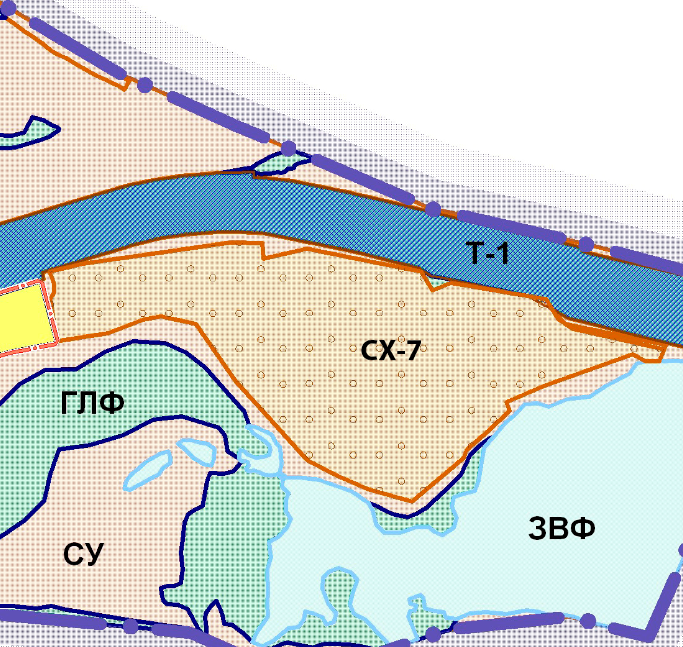 Рисунок 3. Карты градостроительного зонирования территории Железнодорожного сельсовета Кетовского района с предлагаемыми изменениями 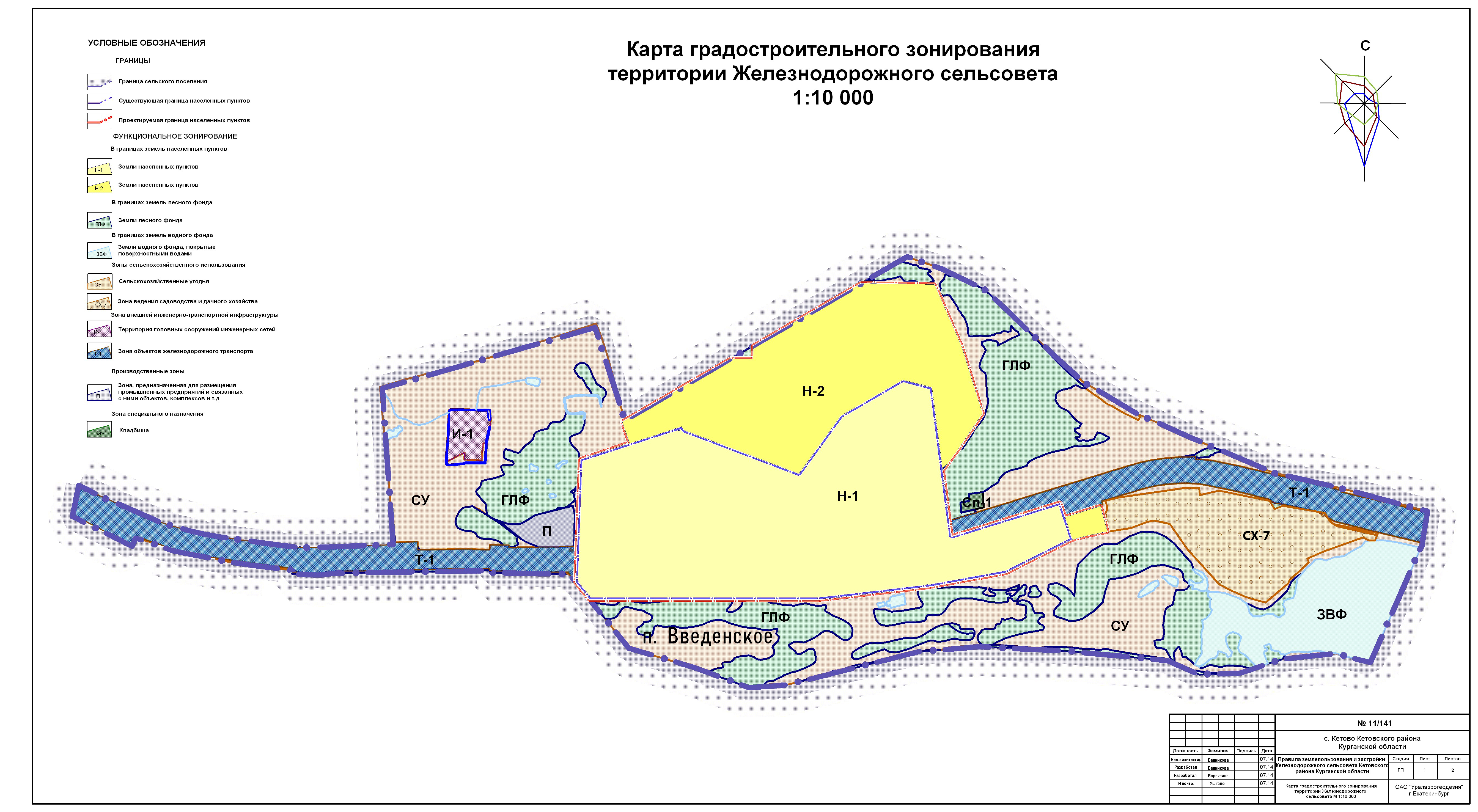 Приложение №2 к решению Кетовской районной Думыот «26» февраля 2021 г. № 34 «О внесении изменений в правила землепользования и застройки Железнодорожного сельсовета Кетовского района Курганской области»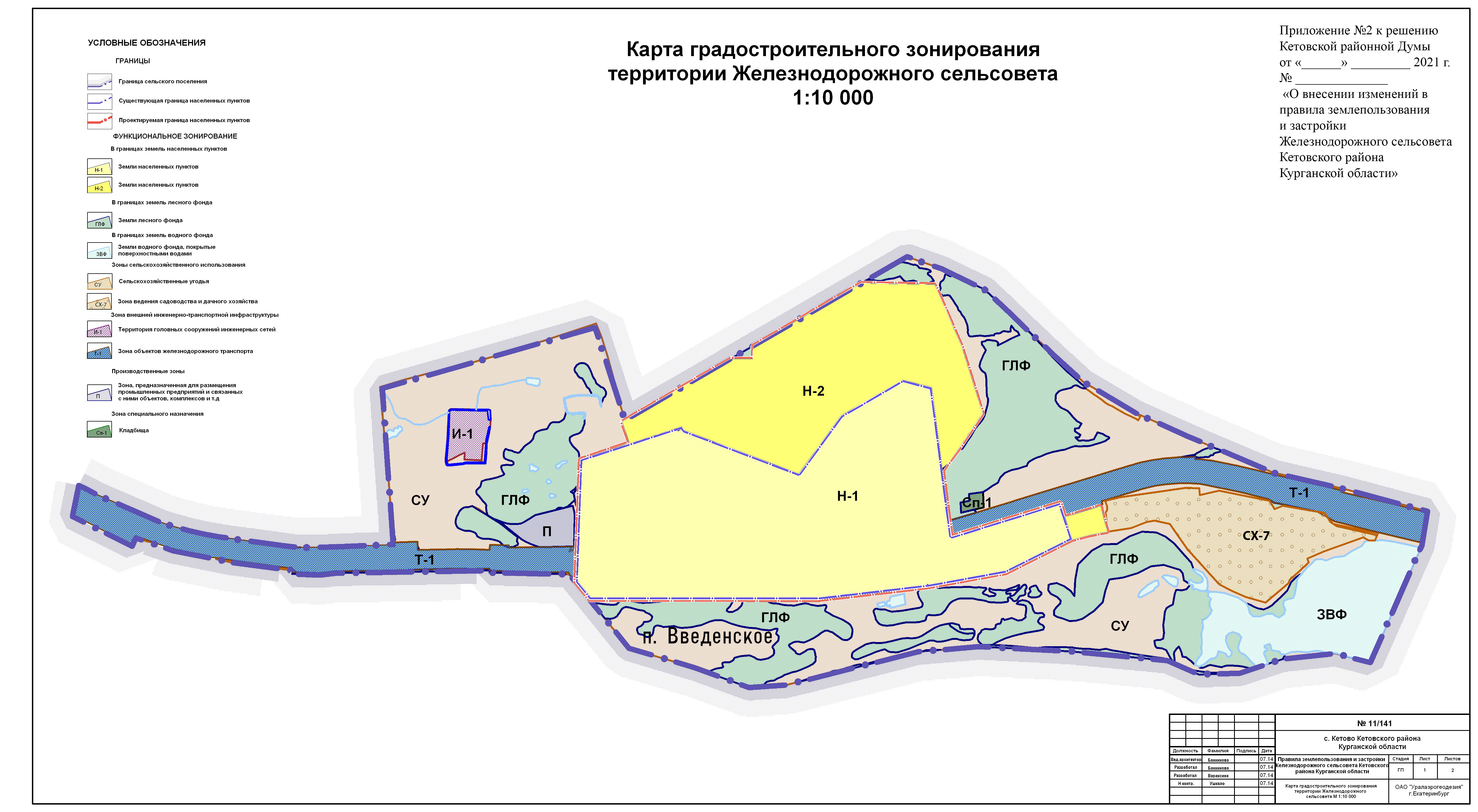 